                                                                               Bourse d’ ORMESSON / MARNE 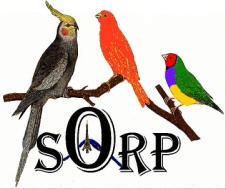                                                                                                Salle des Fêtes  JULES FERRY                                                                                                 2 Rue d'Amboile, 94490 Ormesson-sur-Marne                                                                                              Dimanche 13 Novembre  2022                                                                                               de 9h.00 à 16h.30     SOCIETE  ORNITHOLOGIQUE  DE  LA  REGION PARISIENNE                                                                                                                                          Siège social: Mairie de Chelles - 77500 CHELLES                                                                                                                                                                                               SORP-                                       06 88 90 67 86 / 06 37 51 45 57                                 http://www.sorp.club      Ce document, inscription, attestation sur l’honneur et engagement, est à retourner dûment rempli et signé pour le 3 Novembre 2022, accompagné  du règlement correspondant à   SORP  15 rue des Perdrix 94490 Ormesson sur Marne-contact : contact@sorp.club NOM et Prénom: ………………………………….	N° de souche: (1) ….…….…(2)…….……      Club: ………………Téléphone : …………..…… Adresse Internet :…………………..……………………………        Fédération : …………..Participera à la Bourse d’ Ormesson sur marne le dimanche 13 Novembre  2022                                                                   Tarif : 10 € la table de 1,20 m                                         Gratuité pour les adhérents Sorp à jour de cotisation Nombre de tables :         x 10,00 €            Volière 1m/1m)         x 10,00 €     soit un total de :         ……      €  Règlement à la réservation, à l’ordre de la « SORP ».      par    Chèque	     ou	EspècesOiseaux présentés:ENGAGEMENT : Je m’engage à respecter les horaires de présence en ne quittant pas les lieux avant l’heure de fin prévue par le règlement : 16h.45.Attestation sur l’honneurNOM :  ……………………………………………………… Prénom :  ………………………Adresse : ……………………………………………………………………………………………………………………Je déclare :  (Faire une croix dans le "rond" correspondant)O   Ne pas avoir participé à une manifestation ornithologique à caractère international entre le 13 Octobre et le 13 Novembre 2022 O Avoir participé à une manifestation ornithologique à caractère international entre le 13 Octobre et le 13 Novembre 2022. Si oui, lesquelles : (Donner le nom de l'organisateur, le pays, la date, le lieu, les espèces d'oiseaux que vous présentiez). Dans ce cas vous devrez fournir à l'engagement du 13 Novembre 2022, un certificat de votre vétérinaire daté de moins de 5 jours, certifiant que vos oiseaux présentés à Ormesson sur Marne, sont indemnes de maladie.     J’affirme sur l’honneur que les oiseaux que je présente sont nés dans mon propre élevage, et ne sont pas en contact et n'ont pas été en contact avec des oiseaux ayant participés à une manifestation à caractère internationale------------------------------D'autre part je déclare sur l’honneur respecter les prescriptions de l’arrêté ministériel du 24 octobre 2005 relatif aux mesures de protection des oiseaux vis-à-vis de l’influenza aviaire, et notamment : - prendre les mesures nécessaires afin de limiter les contacts directs ou indirects avec les oiseaux vivant à l’état sauvage,- ne pas utiliser les eaux de surface pour le nettoyage des bâtiments et des matériels d’élevage ni pour l’abreuvement en l’absence d’un traitement d’inactivation d’un éventuel virus,- approvisionner les oiseaux d’élevage en aliments et en eau de boisson à l’intérieur des bâtiments ou au moyen de distributeurs protégés et inaccessibles aux oiseaux sauvages.Date et SignatureEspèces d'oiseauxNombre approximatif